                                                                                           Trip to Ruslip Lido                                           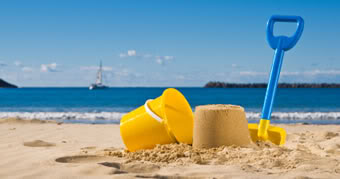 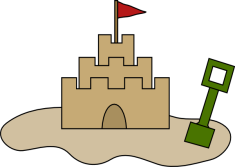 